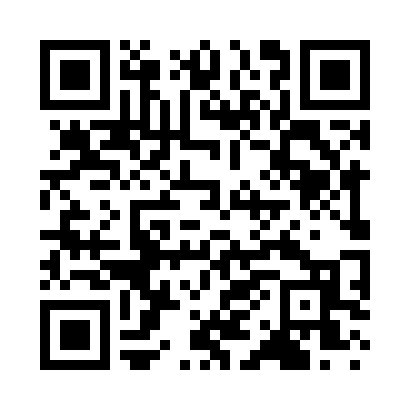 Prayer times for Lockes, Nevada, USAMon 1 Jul 2024 - Wed 31 Jul 2024High Latitude Method: Angle Based RulePrayer Calculation Method: Islamic Society of North AmericaAsar Calculation Method: ShafiPrayer times provided by https://www.salahtimes.comDateDayFajrSunriseDhuhrAsrMaghribIsha1Mon3:505:2312:474:428:119:442Tue3:505:2312:474:438:119:443Wed3:515:2412:484:438:119:444Thu3:525:2412:484:438:119:435Fri3:535:2512:484:438:119:436Sat3:535:2612:484:438:109:427Sun3:545:2612:484:438:109:428Mon3:555:2712:484:438:109:419Tue3:565:2712:484:438:099:4110Wed3:575:2812:494:438:099:4011Thu3:585:2912:494:438:089:3912Fri3:595:2912:494:438:089:3913Sat4:005:3012:494:438:089:3814Sun4:015:3112:494:438:079:3715Mon4:025:3212:494:438:069:3616Tue4:035:3212:494:438:069:3517Wed4:045:3312:494:438:059:3418Thu4:055:3412:494:438:059:3419Fri4:065:3512:494:438:049:3320Sat4:075:3512:504:438:039:3221Sun4:085:3612:504:438:039:3122Mon4:095:3712:504:438:029:2923Tue4:105:3812:504:438:019:2824Wed4:115:3912:504:438:009:2725Thu4:135:4012:504:427:599:2626Fri4:145:4012:504:427:599:2527Sat4:155:4112:504:427:589:2428Sun4:165:4212:504:427:579:2229Mon4:175:4312:504:417:569:2130Tue4:195:4412:504:417:559:2031Wed4:205:4512:494:417:549:19